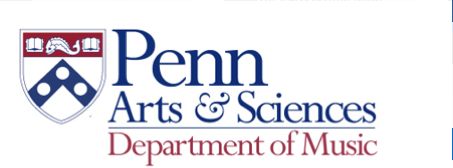 “Into the Woods . . .”   . . . pandemic—third academic year! . . .As we hunker down and endure yet another year of learning during a pandemic, let us pause and reflect on the gifts of community, education, and above all: Music. We will continue doing all we can to stay safe, help each other be patient, and to learn and grow in spite of the challenges of COVID-19. I’m proud of you all. Enjoy the show!***The University of Pennsylvania, Philadelphia, PennsylvaniaThursday, November 18, 2021, Eastern Standard Time7:30PMZoom Meeting ID: 981 2996 7220Zoom Passcode: 727000***Complete Zoom Invitation Link: https://upenn.zoom.us/j/98129967220?pwd=d2ZuVlJhVUtNVnpoaGszd05xWnBNUT09***Pikyu May Chan, sopranoKruti Desai, sopranoCaitlin Frazee, sopranoGabriella Gwen, soprano***PROGRAMChildren Will Listen 							Stephen SondheimInto the Woods						(b. 1930)Caitlin Frazee, sopranoNon posso disperar							Giovanni Bononcini									(1670–1747)Pikyu May Chan, sopranoO cessate di piagarmi							Alessandro Scarlatti 									(1660–1725)Kruti Desai, sopranoIn His Eyes 								Frank Wildhorn	Jekyll & Hyde							(b. 1958)Caitlin Frazee, sopranoCastle on a Cloud							Claude-Michel Schönberg 	Les Misérables						(b. 1944)Gabriella Gwen, sopranoSebben crudele							Antonio Caldara 									(1670–1736)Pikyu May Chan, sopranoCaro mio ben								Giuseppe Giordani (1751– 1798)Gabriella Gwen, sopranoSomeone to Watch over Me						George Gershwin	Oh, Kay!							(1898–1937)Caitlin Frazee, sopranoVedrai carino								Wolfgang Amadeus MozartDon Giovanni							(1756–1791)Pikyu May Chan, sopranoBefore I Gaze at You Again						Frederick Loewe 	Camelot							(1901–1988)Kruti Desai, soprano